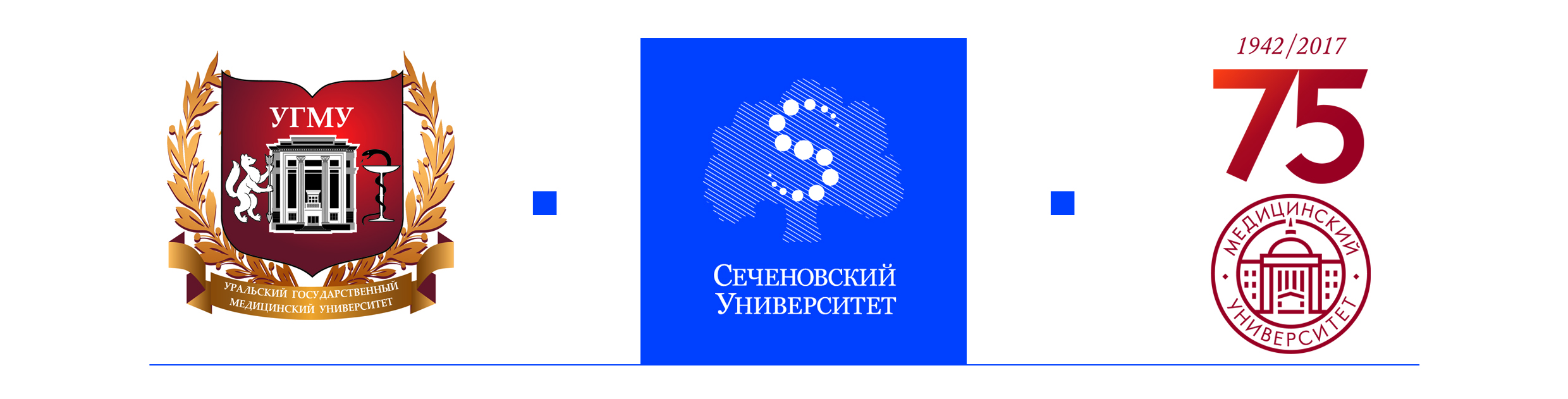 ИНФОРМАЦИОННОЕ ПИСЬМО № 2О проведении IМеждународной интернет-олимпиады по английскому языку среди обучающихся медицинских и фармацевтических вузов(сентябрь – ноябрь 2017 года)Красноярский государственный медицинский университет имени профессора В.Ф. Войно-Ясенецкого (КрасГМУ), Первый Московский государственный медицинский университет имени И.М. Сеченова (Сеченовский университет) и Уральский государственный медицинский университет (УГМУ) объявляют о проведении I Международной интернет-олимпиады по английскому языку среди обучающихся медицинских и фармацевтических вузов (далее - Олимпиады).Олимпиада проводится при поддержке Учебно-методической комиссии по лингвистическим дисциплинам УМО по укрупненной группе специальностей 31.00.00 Клиническая медицина и 33.00.00 Фармация при Координационном совете по области образования «Здравоохранение и медицинские науки» Министерства образования и науки Российской Федерации (далее – УМК.К участию в Олимпиаде приглашаются студенты и аспиранты вузов России, а также зарубежных университетов, обучающиеся по образовательным программам медицинских направлений, специальностей и специализаций. Олимпиада проводится в форме соревнования обучающихся по творческому применению  формируемых в курсе изучения дисциплины «Иностранный язык» (английский) общекультурных (ОК) и общепрофессиональных компетенций (ОПК). Целью Олимпиады является совершенствование качества подготовки обучающихся медицинских и фармацевтических вузов, повышение мотивации к изучению английского языка как инструмента межкультурной профессиональной коммуникации и развитие творческого потенциала будущих специалистов медицинского и фармацевтического профиля. Организация и порядок проведения Олимпиады Общие положения1. Олимпиада проводится по двум конкурсам: личное и командное первенство. К личному первенству допускаются студенты второго курса (на момент проведения Олимпиады - сентябрь .) медицинских и фармацевтических специальностей.2. В командном первенстве могут принимать участие команды до пяти человек от вузов-участников, в состав которых могут входить студенты (независимо от курса обучения) и аспиранты.3. Личное первенство проводится в несколько туров. Регистрация, первый и второй туры личного первенства Олимпиады проводятся заочно в режиме онлайн. Третий тур Олимпиады проводится очно на базе Сеченовского университета (г. Москва) и представляет собой участие в межвузовской команде по выполнению профессионально ориентированного языкового проекта.4. Командное первенство  является самостоятельным конкурсом, члены команды не имеют права участвовать в личном первенстве. Подача работ на командное первенство и подведение его итогов  проводятся заочно в режиме онлайн.5. Участие в Олимпиаде бесплатное.II. Организация и порядок регистрации1. Прием заявок и регистрация студентов на личное первенство, которое будет проходить осенью 2017 года, проводится с 01 мая по 14 сентября 2017 года (в заявке указывается курс  обучения на момент регистрации). Каждый вуз-участник имеет право включить в заявку на личное первенство не более 20 студентов первого курса медицинских и фармацевтических специальностей. Данные студенты включаются в заявку кафедрой иностранных языков на основании данных о текущей успеваемости либо по итогам отборочного тура, проведенного в форме внутривузовской олимпиады/конкурса в весеннем семестре 2016-2017 учебного года, не позднее 14 сентября 2017 года. Порядок и форма проведения отборочного этапа положением об Олимпиаде не регламентируется. Прием электронных заявок от вузов-участников осуществляется в период с 01.05.2017 по 14.09.2017г.2. Прием электронных заявок от вузов-участников Олимпиады осуществляется оргкомитетом по следующим адресам kmits@mail.ru (Митрофанова Ксения Александровна), oksana.gavrilyuk@mail.ru (Гаврилюк Оксана Александровна). Электронную заявку составляют сотрудники кафедр иностранных языков вузов-участников по следующей форме (личное первенство):К заявке прикрепляется фото участника (файл в jpg). За достоверность указанных в заявке данных несут ответственность студенты и сотрудники кафедр иностранных языков вузов-участников Олимпиады.3. После получения электронных заявок от вузов-участников вузы-организаторыосуществляют регистрацию участников насоответствующих страницах сайтов вузов-организаторов с указанием имени, фамилии, направления подготовки или специальности и размещением фотографии в период с 20.06.2017г. по 15.09.2017г. Оповещение об успешной регистрации будет направлено каждому участнику, а также на адрес вузов-участников по электронной почте до 15.09.2017 г. включительно.4. Для регистрации участников командного первенства капитаны команд отправляют в адрес орг. комитета (oksana.gavrilyuk@mail.ru или kmits@mail.ru) c 10.09.2017 г. по 10.10.2017 г. электронную заявку по следующей форме:В командном первенстве могут принимать участие команды из не более шести человек (капитан команды и не более пяти участников команды).III. Организация и порядок проведения первого тура Олимпиады (личное первенство)1. Первый тур Олимпиады проводится на сайтах вузов-организаторов Олимпиады в режиме онлайн в удобное для участников время в течение 24 часов 16.09.2017г. по московскому времени. 2. К участию допускаются все подавшие заявки и зарегистрированные до 15.09.2017г. на сайтах вузов-организаторов Олимпиады студенты второго курса медицинских и фармацевтических вузов России, а также медицинских факультетов зарубежных университетов. 3. Задания первого тура включают лексико-грамматический тест, задания на понимание содержания текста и аудирование. Задания проверяются автоматически. 4. Результаты первого тура Олимпиады подводятся в течение 3-х календарных дней после окончания первого тура и размещаются на сайтах вузов-организаторов 19.09.2017г. Во второй тур отбираются не более 30 студентов (при условии набора одинакового количества баллов количество студентов может незначительно увеличиться), набравших максимальное количество баллов по итогам первого тура.IV. Организация и порядок проведения второго тура Олимпиады (личное первенство)1. Второй тур Олимпиады проводится в течение 17 календарных дней после подведения итогов первого тура Олимпиады с 20.09.2017г. по 05.10.2017г.2. Участники личного первенства, допущенные ко второму туру, должны представить в оргкомитет видео-сообщение на иностранном языке по заданной теме продолжительностью 1,5 - 3 мин.в срок до 05.10.2017г. не позднее 24:00 по московскому времени. Инструкция с указанием тематики, правил представления видео-сообщений и требований к ним будет размещена на сайтах вузов-организаторов не позднее 15.09.2017г. Видео-сообщения всех участников данного тура размещаются в открытом доступе на соответствующих страницах сайтов вузов-организаторов Олимпиады.4. Оценка работ, представленных на второй тур Олимпиады, производится членами жюри по критериям, утвержденным оргкомитетом и размещенным на сайтах вузов-организаторов не позднее 15.09.2017г. Результаты второго тура Олимпиады подводятся жюри Олимпиады с приглашением экспертов – представителей УМК и зарубежных экспертов в течение 20 календарных дней после окончания второго тура и размещаются на сайтах вузов - организаторов Олимпиады до 25.10.2017г. Победители второго тура (9 - 12 человек) приглашаются для участия в третьем (заключительном) туре Олимпиады.V. Организация и порядок проведения третьего тура Олимпиады (личное первенство)1. Третий тур Олимпиады проводится очно на базе Сеченовского университета (г. Москва)28.11.2017г. и представляет собой участие в межвузовской команде по выполнению профессионально ориентированного языкового проекта. Требования к выполнению проекта и порядок проведения третьего тура личного первенства будут подробно описаны во втором информационном письме.VI. Организация и порядок проведения командного первенства Олимпиады 1.  К участию допускаются все зарегистрированные команды вузов-участников Олимпиады.2. Участники командного первенства должны представить в оргкомитет видео-сообщение на иностранном языке по предложенной профессионально ориентированной теме продолжительностью 3 - 5 мин. в срок с 14.10.2017г. по 05.11.2017г. не позднее 24:00 по московскому времени. Инструкция по предоставлению видео-сообщений будет размещена на сайтах вузов – организаторов. Видео-сообщения всех участников данного тура размещаются в открытом доступе на соответствующих страницах сайтов вузов- организаторов Олимпиады.3. Оценка работ, представленных на командное первенство Олимпиады, производится членами жюри по утвержденным оргкомитетом и заранее доведенным до сведения участников Олимпиады критериям. Результаты командного первенства Олимпиады подводятся жюри Олимпиады с приглашением экспертов – представителей УМК и зарубежных экспертов в течение 25 календарных дней после окончания приема видео-сообщений и размещаются на сайтах вузов - организаторов Олимпиады 27.11.2017г.VII. Порядок подведения итогов Олимпиады1. Победителями считаются участники (в личном первенстве) или команды (в командном первенстве), имеющие наиболее высокие баллы по итогам конкурсов Олимпиады (в случае личного первенства - по итогам трех туров). При определении победителей отдается предпочтение работам (выступлениям), в которых наиболее полно проявились формируемые при изучении английского языка ОК и ОПК.2. Итоги личного первенства подводятся после окончания третьего тура Олимпиады в Сеченовском университете 29.11.2017г.3. Итоги командного первенства Олимпиады подводятся 27.11.2017г.4. Победители первого и второго тура личного первенства награждаются грамотами оргкомитета Олимпиады. Победители третьего тура Олимпиады награждаются дипломами и памятными подарками, определенными оргкомитетом Олимпиады. 5. Участники командного первенства награждаются грамотами оргкомитета Олимпиады. Победители командного первенства награждаются дипломами и памятными подарками, определенными оргкомитетом Олимпиады.6. Оргкомитет Олимпиады имеет право вводить номинации для поощрения обучающихся, проявивших высокий творческий потенциал при выполнении заданий второго тура личного первенства Олимпиады и командного первенства Олимпиады.7. Награждение победителей Олимпиады организуется оргкомитетом и проходит в течение 30 календарных дней после окончания Олимпиады.8. Результаты проведения Олимпиады размещаются на сайтах вузов-организаторов Олимпиады и на странице УМК не позднее 10.12.2017г.По вопросам участия в Олимпиаде просьба обращаться:kmits@mail.ru (Митрофанова Ксения Александровна, УГМУ)oksana.gavrilyuk@mail.ru (Гаврилюк Оксана Александровна, КрасГМУ)irina_markovina@mail.ru  (Марковина Ирина Юрьевна, Сеченовский университет)Заявка на участие в личном первенстве I Международной интернет – олимпиады по английскому языку среди обучающихся медицинских и фармацевтических вузов Заявка на участие в личном первенстве I Международной интернет – олимпиады по английскому языку среди обучающихся медицинских и фармацевтических вузов Заявка на участие в личном первенстве I Международной интернет – олимпиады по английскому языку среди обучающихся медицинских и фармацевтических вузов Заявка на участие в личном первенстве I Международной интернет – олимпиады по английскому языку среди обучающихся медицинских и фармацевтических вузов Заявка на участие в личном первенстве I Международной интернет – олимпиады по английскому языку среди обучающихся медицинских и фармацевтических вузов Заявка на участие в личном первенстве I Международной интернет – олимпиады по английскому языку среди обучающихся медицинских и фармацевтических вузов Полное наименование учебного заведения, город, странаКрасноярский государственный медицинский университет имени профессораВ.Ф.Войно-Ясенецкого Минздрава России, г. Красноярск, РоссияПолное наименование учебного заведения, город, странаКрасноярский государственный медицинский университет имени профессораВ.Ф.Войно-Ясенецкого Минздрава России, г. Красноярск, РоссияПолное наименование учебного заведения, город, странаКрасноярский государственный медицинский университет имени профессораВ.Ф.Войно-Ясенецкого Минздрава России, г. Красноярск, РоссияПолное наименование учебного заведения, город, странаКрасноярский государственный медицинский университет имени профессораВ.Ф.Войно-Ясенецкого Минздрава России, г. Красноярск, РоссияПолное наименование учебного заведения, город, странаКрасноярский государственный медицинский университет имени профессораВ.Ф.Войно-Ясенецкого Минздрава России, г. Красноярск, РоссияПолное наименование учебного заведения, город, странаКрасноярский государственный медицинский университет имени профессораВ.Ф.Войно-Ясенецкого Минздрава России, г. Красноярск, Россия№ п/пФИО участника (полностью)учебная группа, курс (на момент регистрации)специальностьдата рожденияэлектронный адрес1Иванов Сергей АлександровичОМП-101, 1 курсМедико-профилактическое дело12.03.1998ivanov@mail.ruЗаявка на участие в командном первенстве ОлимпиадыЗаявка на участие в командном первенстве ОлимпиадыЗаявка на участие в командном первенстве ОлимпиадыЗаявка на участие в командном первенстве ОлимпиадыЗаявка на участие в командном первенстве ОлимпиадыНазвание вуза, город, странаНазвание вуза, город, странаНазвание вуза, город, странаКапитан командыФото (прикрепить файл в jpg)Фото (прикрепить файл в jpg)Капитан командыФ И ОФ И ОКапитан командыНаправление подготовки Направление подготовки Капитан командыУровень обучения (бакалавриат, специалитет, магистратура, аспирантура)Уровень обучения (бакалавриат, специалитет, магистратура, аспирантура)Капитан командыКурс и группа Курс и группа Капитан командыТел., адрес электронной почтыТел., адрес электронной почтыКапитан командыДата рожденияДата рожденияУчастники команды (не более 5)Участники команды (не более 5)Участники команды (не более 5)Участники команды (не более 5)Участники команды (не более 5)№ п/п№ п/пФамилия, Имя, Отчество участника командыНаправление подготовки (специальность)Курс и группа, уровень обучения (бакалавриат, специалитет, магистратура, аспирантура)1122334455